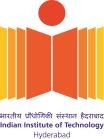 Indian Institute of Technology HyderabadKandi, Sangareddy, Telangana, India - 502284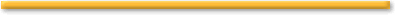 List of Examiners for PhD Thesis EvaluationDate:……………….. Scholar Name:………………………………………………….					Roll No.:…………………………………………………………..Thesis Evaluation option (A or B): ………....... In case of Option-A: Names of minimum 4 examiners (list should have at least 2 Professors)In case of Option-B: Names of minimum 5 examiners (list should have at least 3 Professors)Guide									Signature of HoDName:														Signature:S.No.Name of the Examiner along with details (Mail ID, Organisation etc.)Designation(Professor/Associate Professor etc.)Consent of the Examiner for thesis review [put tick mark (✓)]